Сессия №3                         Решение № 59              11 декабря  2019 годаОб утверждении Положения  об отделе образования администрации Звениговского муниципального района Республики Марий Эл (в новой редакции) В соответствии с частью 3 статьи 41 Федерального закона от 06.10.2003 N 131-ФЗ  «Об общих принципах организации местного самоуправления в Российской Федерации», Собрание депутатовР Е Ш И Л О: 1.Утвердить Положение об отделе образования администрации Звениговского муниципального района Республики Марий Эл (в новой редакции) (прилагается). 2. Признать утратившими силу решения Собрания депутатов:-от 28.02.2018 года №300 «О Положении «Об отделе образования администрации муниципального образования «Звениговский муниципальный район» в новой редакции; -от 17.04.2019 года №362 «О внесении изменений в решение Собрания депутатов от 28.02.2018 года №300 «О Положении «Об отделе образования администрации муниципального образования «Звениговский муниципальный район».3. Уполномочить исполняющего обязанности руководителя отдела образования администрации муниципального образования «Звениговский муниципальный район» Белова Юрия Владимировича выступить заявителем при государственной регистрации изменений, вносимых в учредительные документы юридического лица:4. Настоящее решение вступает в силу после государственной регистрации, подлежит официальному опубликованию в районной газете «Звениговская неделя» и размещению на сайте муниципального образования «Звениговский муниципальный район» в информационно-телекоммуникационной сети «Интернет». Председатель Собрания депутатовЗвениговского муниципального района                                         Н.В. ЛабутинаУтвержден решением Собрания депутатов Звениговского муниципального района от 11.12.2019 г. № 59ПОЛОЖЕНИЕ об отделе образования администрацииЗвениговского муниципального района Республики Марий Эл (в новой редакции) 2019 годПОЛОЖЕНИЕ об отделе образования администрацииЗвениговского муниципального района Республики Марий Эл (в новой редакции) 1.Общие положения1.1.Отдел образования администрации Звениговского муниципального района Республики Марий Эл в соответствии со структурой Администрации Звениговского муниципального района Республики Марий Эл» является отраслевым (функциональным) органом Администрации Звениговского муниципального района Республики Марий Эл (далее - Администрация), осуществляющим общее руководство в сфере образования в муниципальном образовании Звениговский муниципальный район Республики Марий Эл. Учредителем является Администрация Звениговского муниципального района Республики Марий Эл.1.2.Полное наименование: отдел образования администрации Звениговского муниципального района Республики Марий Эл (далее – отдел образования).1.3. Краткое наименование: отдел образования Звениговского муниципального района.1.4.Отдел образования наделяется всеми правами юридического лица, действует на основании настоящего Положения, наделяется муниципальным имуществом на праве оперативного управления. Отдел образования не отвечает по обязательствам Администрации, за исключением случаев предусмотренных законодательством. 1.5. В своей деятельности отдел образования руководствуется Конституцией Российской Федерации, федеральными законами, указами и распоряжениями Президента Российской Федерации, постановлениями и распоряжениями Правительства Российской Федерации, Конституцией Республики Марий Эл, законами Республики Марий Эл, указами и распоряжениями Главы Республики Марий Эл, постановлениями и распоряжениями Правительства Республики Марий Эл, постановлениями и распоряжениями Администрации Звениговского муниципального района Республики Марий Эл, решениями Собрания депутатов Звениговского муниципального района Республики Марий Эл, а также настоящим Положением. 1.6.По своей организационно-правовой форме отдел образования является казенным учреждением. Расходы на содержание отдела образования осуществляются за счет средств бюджета Звениговского муниципального района Республики Марий Эл.1.7.Отдел образования осуществляет функции и полномочия учредителя казенных, бюджетных и автономных образовательных организаций Звениговского муниципального района Республики Марий Эл.1.8.Почтовый и юридический адрес отдела образования: 425060, Республика Марий Эл, Звениговский район, г. Звенигово, ул. Ленина, д. 39.2. Основные задачи отдела образования2.1.Основными задачами отдела образования являются:2.1.1.Организация предоставления общедоступного и бесплатного дошкольного, начального общего, основного общего, среднего общего образования по основным общеобразовательным программам в муниципальных образовательных организациях (за исключением полномочий по финансовому обеспечению реализации основных общеобразовательных программ в соответствии с федеральными государственными образовательными стандартами).2.1.2.Организация предоставления дополнительного образования детей в муниципальных образовательных организациях (за исключением дополнительного образования детей, финансовое обеспечение которого осуществляется органами государственной власти Республики Марий Эл);2.1.3.Создание условий для осуществления присмотра и ухода за детьми, содержания детей в муниципальных образовательных организациях (за исключением полномочий по финансовому обеспечению реализации основных общеобразовательных программ в соответствии с федеральными государственными образовательными стандартами); 2.1.4.Осуществление в пределах своих полномочий мероприятий по обеспечению организации отдыха детей в каникулярное время, включая мероприятия по обеспечению безопасности их жизни и здоровья;2.1.5.Осуществление функций и полномочий учредителя муниципальных образовательных организаций в пределах своей компетенции;2.1.6.Обеспечение содержания зданий и сооружений муниципальных образовательных организаций, обустройство прилегающих к ним территорий;2.1.7.Учет детей, подлежащих обучению по образовательным программам дошкольного, начального общего, основного общего и среднего общего образования, закрепление муниципальных образовательных организаций за конкретными территориями муниципального района;2.1.8.Осуществление в пределах своей компетенции ведомственного контроля за соблюдением подведомственными образовательными организациями и их руководителями положений, норм и правил, установленных законодательством в области образования, противодействия коррупции иными нормативными правовыми актами;2.1.9.Оптимизация сети организаций образования в районе;2.1.10.Реализация основных направлений деятельности по вопросам гражданского становления несовершеннолетних детей, духовного, нравственного воспитания, формирования здорового образа жизни;2.1.11.Содействие повышению качества дошкольного и общего образования (в том числе дополнительного образования детей) в условиях модернизации образования;2.1.12.Поддержка инноваций в системе образования;2.1.13.Координация работы по материально-техническому обеспечению, безопасности труда и жизнедеятельности в сфере образования;2.1.14.Организация и развитие межрайонного сотрудничества в сфере образования;2.1.15.Охрана и защита прав несовершеннолетних на подведомственной территории путем выполнения  функций органа опеки и попечительства;2.1.16.Защита имущественных и личных неимущественных прав и интересов детей, находящихся в трудной жизненной ситуации, и лиц из числа детей-сирот и детей, оставшихся без попечения родителей;2.1.17.Предоставление услуг по хозяйственному обслуживанию муниципальных образовательных организаций;2.1.18.Осуществление воспитательно-профилактических мероприятий по профилактике   безнадзорности и правонарушений несовершеннолетних.3.Функции отдела образованияОтдел в соответствии с возложенными на него задачами осуществляет следующие функции:3.1.В качестве учредителя муниципальных образовательных организаций:3.1.1.Контролирует порядок приема в муниципальные образовательные организации на ступени общедоступного бесплатного дошкольного, начального общего, основного общего, среднего общего и дополнительного образования, обеспечивает прием всех граждан, которые проживают на данной территории и имеют право на получение образования соответствующего уровня;3.1.2.Регулирует в пределах своей компетенции отношения собственности в системе образования. 3.1.3.Получает от муниципальных образовательных организаций ежегодный отчет о поступлении и расходовании финансовых и материальных средств и проводит его анализ;3.1.4.Осуществляет в установленном порядке, за счет средств муниципального бюджета финансирование деятельности подведомственных образовательных организаций, а также проводит капитальный и текущий ремонт, закрепленного за ними имущества;3.1.5.Имеет полномочия по распределению лимитов бюджетных обязательств и объемов финансирования по получателям средств, находящихся в его ведении;  3.1.6.Утверждает Уставы муниципальных образовательных организаций;3.1.7.Организовывает бесплатную перевозку обучающихся в муниципальные образовательные организации, реализующие основные образовательные программы;3.1.8.Утверждает муниципальные задания муниципальных образовательных организаций.3.1.9. По заявлению родителей (законных представителей) детей разрешить прием детей в образовательную организацию на обучение по образовательным программам начального общего образования в более раннем или более позднем возрасте.3.2.В качестве муниципального органа управления образованием:3.2.1.Организует и координирует методическую, диагностическую и консультативную помощь семьям, воспитывающим детей дошкольного возраста на дому;3.2.2.Разрабатывает предложения для Собрания депутатов Звениговского муниципального района Республики Марий Эл по формированию бюджетных показателей по организациям образования, финансируемым из бюджета муниципального района на очередной финансовый год;3.2.3.Представляет главе Администрации для ежегодной публикации среднестатистические показатели о соответствии федеральным и местным требованиям условий осуществления образовательного процесса в образовательных организациях, расположенных на территории муниципального района;3.2.4.Организует использование муниципальных образовательных организаций, объектов культуры и спорта в интересах образовательной политики.3.2.5.Формирует с участием общественных организаций общественные советы по проведению независимой оценки качества образовательной деятельности муниципальных образовательных организаций.3.2.6.Размещает на своем официальном сайте результаты независимой оценки качества образовательной деятельности муниципальных образовательных организаций.3.2.7. Реализует муниципальные услуги:-по приему заявлений по постановке на учет для зачисления детей в образовательные учреждения, реализующие основную образовательную программу дошкольного образования;-по предоставлению информации о приеме документов органами опеки и попечительства от лиц, желающих установить опеку (попечительство) над несовершеннолетними гражданами и выдача заключения на передачу под опеку (попечительство) несовершеннолетнего гражданина;-по предоставлению информации об организации общедоступного и бесплатного дошкольного, начального общего, основного общего, среднего общего образования, а также дополнительного образования в общеобразовательных учреждениях, расположенных на территории Звениговского муниципального района Республики Марий Эл;-по предоставлению информации о порядке проведения государственной итоговой аттестации обучающихся, освоивших основные и дополнительные общеобразовательные (за исключением дошкольных) программы.3.3.В качестве органа опеки и попечительства несовершеннолетних:3.3.1.Рассматривает и принимает меры по обращениям граждан по вопросам охраны прав и законных интересов несовершеннолетних и принятии в пределах своей компетенции мер по защите их прав и законных интересов, в том числе при невыполнении или при ненадлежащем выполнении родителями (одним из них) обязанностей по воспитанию, образованию ребенка либо при злоупотреблении родительскими правами,3.3.2.Принимает участие в установленном порядке в принудительном исполнении судебных решений, связанных с отобранием ребенка и передачей его другому лицу (лицам);3.3.3.Выявляет детей, оставшихся без попечения родителей, и нуждающихся в установлении над ними опеки и попечительства;3.3.4.Осуществляет устройство, содержание и защиту прав и интересов детей, оставшихся без попечения родителей или не имеющих надлежащих условий для воспитания в семье и нуждающихся в опеке и попечительстве;3.3.5.Готовит документы о назначении или об отстранении опекуна (попечителя), приемного родителя, патронатного воспитателя от выполнения возложенных на них обязанностей;3.3.6.Осуществляет информационно-разъяснительную работу о формах устройства детей, оставшихся без попечения родителей, осуществлении подбора лиц, способных к выполнению обязанностей опекуна (попечителя), усыновителя, приемного родителя и патронатного воспитателя, ведет учет кандидатов в опекуны (попечители), приемные родители, усыновители;3.3.7.Осуществляет надзор за деятельностью опекунов (попечителей);3.3.8.Принимает решение о возможности раздельного проживания опекуна (попечителя) с подопечным;3.3.9.Осуществляет немедленное отобрание ребенка у родителей (одного из родителей) или у других лиц, на попечении которых он находится, при непосредственной угрозе жизни ребенка или его здоровью на основании соответствующего акта органа местного самоуправления;3.3.10.Участвует в мероприятиях по профилактике социального сиротства;3.3.11.Оказывает помощь усыновителям, опекунам (попечителям), приемным родителям, патронатным воспитателям детей по вопросам воспитания;3.3.12.Осуществляет контроль за условиями содержания, воспитания и образования детей в семьях опекунов (попечителей), усыновителей, приемных родителей, патронатных воспитателей, а также детей, находящихся на полном государственном попечении в учреждениях социального обслуживания для несовершеннолетних, расположенных на подведомственной территории, осуществляет защиту прав выпускников указанных учреждений;3.3.13.Проводит обследование жилищно-бытовых условий ребенка и лица (лиц), претендующих на его воспитание, в установленных законом случаях представляет суду акт обследования и основанное на нем заключение по существу спора;3.3.14.Дает в суд заключение о соответствии усыновления интересам ребенка, кроме случаев усыновления ребенка его отчимом (мачехой);3.3.15.Участвует в рассмотрении в суде дел об установлении усыновления (удочерения) ребенка, отмене усыновления (удочерения) ребенка и делах, связанных с нарушением прав и законных интересов детей, в случаях, предусмотренных законодательством Российской Федерации;3.3.16.Назначает представителя для защиты прав и интересов детей в случае разногласий между родителями и детьми;3.3.17. Производит выплаты единовременного пособия при передаче ребенка на воспитание в семью и расходы на выплату вознаграждения приемным родителям и патронатным воспитателям, иным опекунам и попечителям несовершеннолетних граждан;3.3.18.Производит выплаты ежемесячных пособий на содержание детей-сирот в семьях опекунов (попечителей), а также расходов опекунам (попечителям) связанных с выплатой жилищно-коммунальных услуг;3.3.19.Обращается в суд с исковым заявлением: а)о лишении родительских прав; б)об ограничении родительских прав; в)об устранении препятствий к общению с несовершеннолетним близких родственников; г)о взыскании алиментов на несовершеннолетних к их родителям (одному из них) при отсутствии соглашения родителей об уплате алиментов, при не предоставлении содержания несовершеннолетним детям и при не предъявлении законным представителем несовершеннолетнего иска в суд; 3.3.20.Участвует в судебном разбирательстве по следующим категориям дел: а) о признании недействительным брака, заключенного с лицом, не достигшим брачного возраста; б) о порядке осуществления родительских прав родителем, проживающим отдельно от ребенка;в) о лишении родительских прав; г) о восстановлении в родительских правах; д) об ограничении родительских прав; е) связанным с воспитанием детей, независимо от того, кем предъявлен иск в защиту несовершеннолетнего; ж) установлении усыновления несовершеннолетнего; з) об отмене установления усыновления несовершеннолетнего; 3.3.21.Выявляет детей, находящихся в трудной жизненной ситуации;3.3.22.Передаает ребенка на полное государственное обеспечение;3.3.23.Направляет ребенка в учреждение для детей-сирот и детей, оставшихся без попечения родителей;3.3.24.Выдает разрешение на совершение сделок, требующих регистрации в регистрационной палате;3.3.25.Защищает жилищные права детей;3.3.26.Выносит заключение о передаче на воспитание ребенка в приемную семью;3.3.27.Заключает договора доверительного управления имуществом подопечного в соответствии с Гражданским кодексом РФ;3.3.28.Осуществляет отдельные государственные полномочия по обеспечению детей-сирот и детей, оставшихся без попечения родителей, лиц из числа детей-сирот и детей, оставшихся без попечения родителей, жилыми помещениями, включая:а) формирование муниципального списка детей-сирот и детей, оставшихся без попечения родителей, лиц из числа детей-сирот и детей, оставшихся без попечения родителей, которые подлежат обеспечению жилыми помещениями муниципального специализированного жилищного фонда по договорам  найма специализированных жилых помещений;б) подготовка  проектов договоров найма специализированных жилых помещений с детьми-сиротами и детьми, оставшимися без попечения родителей, лицами из числа детей-сирот и детей, оставшихся без попечения родителей; в)подготовка  проектов договоров социального найма жилых помещений с детьми-сиротами и детьми, оставшимися без попечения родителей, лицами из числа детей-сирот и детей, оставшихся без попечения родителей; г)осуществление контроля за использованием жилых помещений и (или) распоряжением жилыми помещениями, нанимателями или членами семей нанимателей по договорам социального найма либо собственниками которых являются дети-сироты и дети, оставшиеся без попечения родителей,  обеспечением надлежащего санитарного и технического состояния этих жилых помещений.3.4. В качестве хозяйственно-эксплуатационной группы:3.4.1.По заявкам образовательных организаций планирует потребности в материальных фондах, требующихся для организации образовательного процесса;3.4.2.Принимает участие в подготовке договоров на поставку материалов и оборудования и контролирует их исполнение;3.4.3.Принимает участие  в подготовке договоров на муниципальные заказы.3.4.4.Принимает и обеспечивает временное хранение полученных материальных ценностей;3.4.5.Содействует в организации проведения работ, необходимых для нормативного функционирования зданий, инженерных сетей и оборудования;3.4.6.Осуществляет наблюдение за соблюдением в учреждениях мер пожарной безопасности, санитарных правил и норм антитеррористической защищенности, условий охраны труда.3.5.В качестве органа, осуществляющего организацию и обеспечение отдыха, оздоровления и занятости детей и подростков:3.5.1.Осуществляет сохранение и развитие всей инфраструктуры летнего труда, отдыха и оздоровления детей и подростков;3.5.2.Создает условия для развития и саморазвития личности ребенка;3.5.3.Участвует в организации полноценного питания, укреплении здоровья;3.5.4.Обеспечивает участие детей в дополнительных образовательных программах, ориентированных на развитие и самореализацию  личности;3.5.5.Содействует организации отдыха детей и подростков, нуждающихся в особой заботе государства;3.5.6.Обеспечивает межведомственное сотрудничество в вопросах организации летнего отдыха, оздоровления и занятости детей и подростков;3.5.7.Организует своевременную помощь и систематический контроль за ходом оздоровительной кампании;3.5.8.Сотрудничает со средствами массовой информации района в вопросах освещения летнего труда, отдыха и оздоровления детей.3.6.По отдельным полномочиям по профилактике   безнадзорности и правонарушений несовершеннолетних:3.6.1.Контролирует соблюдение законодательства Российской Федерации и Республики Марий Эл в области образования несовершеннолетних;3.6.2.Участвует в организации летнего отдыха, досуга и занятости несовершеннолетних;3.6.3.Ведет учет несовершеннолетних, не посещающих или систематически пропускающих по неуважительным причинам занятия в образовательных организациях;3.6.4.Разрабатывает и внедряет в практику работы образовательных организаций программы и методики, направленные на формирование законопослушного поведения несовершеннолетних;3.6.5.Обеспечивает проведение мероприятий по раннему выявлению незаконного потребления наркотических средств и психотропных веществ обучающимися в общеобразовательных организациях.3.7.Отдел образования наряду с выполнением перечисленных функций:3.7.1.Разрабатывает и реализует целевые муниципальные программы в области образования, стимулирует поисковые и экспериментальные работы, научно-методические исследования в этой области, выступает заказчиком таких программ, работ и исследований;3.7.2.Изучает и анализирует потребности и запросы населения района в области образования;3.7.3.Разрабатывает предложения по развитию сети муниципальных образовательных организаций;3.7.4.Формирует банк данных о педагогических инновациях, содействует их внедрению в педагогический процесс;3.7.5.Оказывает методическую помощь подведомственным образовательным организациям, в том числе через районный методический кабинет;3.7.6.Организует проведение педагогических конференций, совещаний, выставок и конкурсов, других мероприятии массового характера в сфере образования и молодежной политики;3.7.7.Организует политику информатизации в сфере образования молодежной политики;3.7.8.Осуществляет анализ и прогнозирование педагогических процессов в образовательных организациях района;3.7.9.Организует повышение квалификации педагогических и руководящих работников муниципальных образовательных организаций, других работников, работающих в муниципальной системе образования;3.7.10.Создает муниципальную аттестационную комиссию для аттестации руководителей образовательных организаций района;3.7.11.Создает банк данных о кадровом составе образовательных организаций, формирует на основе их заявок заказ на подготовку и переподготовку специалистов, заключает договора с образовательными организациями профессионального и дополнительного образования на целевую подготовку (переподготовку) специалистов;3.7.12.Оказывает методическую помощь образовательным организациям и организациям по развитию и становлению детских и молодежных общественных объединений органов самоуправления, организации содержательного досуга, охране здоровья, формированию здорового образа жизни, духовно-нравственного воспитания, профилактике асоциального поведения обучающихся;3.7.13.Исполняет работу по учету и использованию документов строгой отчетности;3.7.14.Проводит консультации по проведению государственной итоговой аттестации выпускников IX и XI классов, 3.7.15.Проводит консультации по аттестации педагогических и руководящих кадров образовательных организаций;3.7.16.Исполняет функцию организатора и финансирует проведение олимпиад, конкурсов и иных физкультурно-оздоровительных целевых мероприятий в сфере образования, молодежной политики;3.7.17.Исполняет функции организатора по привлечению и участию в федеральных, республиканских, муниципальных проектах и программах опытно-экспериментальной инновационной деятельности, направленных на развитие учреждений образования; 3.7.18.Осуществляет внутриведомственный финансовый контроль, в том числе за целевым расходованием средств, выделяемых из бюджета;3.7.19.Организует ведение бухгалтерского и статистического учета и отчетности в подведомственных муниципальных организациях, в том числе через предоставление услуг централизованной бухгалтерии;3.7.20.Проводит консультирование подведомственных организаций по вопросам экономики и финансов образования, организации работы образовательных организаций в условиях введения механизма нормативного финансирования;3.7.21.Обобщает и представляет в установленном законодательством порядке отраслевую статистическую отчетность в Министерство образования и науки Республики Марий Эл;3.7.22.Исполняет техническую работу по представлению документов в администрацию муниципального района, Министерство образования и науки Республики Марий Эл для награждения государственными и ведомственными наградами работников образования;3.7.23.Готовит ответы на поступившие в отдел образования обращения, письма граждан и организаций;3.7.24.Разрабатывает для средств массовой информации материалы о развитии образования, о деятельности отдела образования, подведомственных организаций и размещает их на сайте отдела образования и в сети Интернет;3.7.25.Разрабатывает и реализует совместно с профсоюзными органами, общественными организациями, заинтересованными муниципальными органами комплекс мер по охране труда, направленный на обеспечение здоровых и безопасных условий учебы и труда обучающихся воспитанников и работников сферы образования, а также по их социальной защите.4.Права и ответственность отдела образования4.1.Отделу образования для осуществления возложенных на него задач и функций предоставлено право:4.1.1.Издавать в пределах своей компетенции приказы, инструкции и иные акты обязательные для исполнения подведомственными организациями образования, давать разъяснения по ним;4.1.2.Готовить в пределах своей компетенции обязательные для исполнения проекты нормативных правовых актов по вопросам опеки и попечительства несовершеннолетних;4.1.3.Вносить предложения о создании, реорганизации, переименовании и ликвидации в установленном порядке подведомственных ему организаций, необходимые для эффективного функционирования системы образования района;4.1.4.Участвовать в установленном порядке в учреждении фондов и организаций поддержки развития образования;4.1.5.Создавать временные научные (творческие) коллективы, экспертные и рабочие группы для решения вопросов развития системы образования;4.1.6.Запрашивать и получать в установленном порядке от государственных органов исполнительной власти, органов местного самоуправления, учреждений и организаций (независимо от их организационно-правовой формы и ведомственной принадлежности) сведения, материалы и документы, необходимые для осуществления возложенных на отдел образования задач и функций;4.1.7.Назначать на должность и увольнять руководителей образовательных организаций; 4.1.8.Аттестовать руководителей муниципальных образовательных организаций в соответствии с Положением о порядке аттестации руководителей  муниципальных образовательных организаций;4.1.9.Проводить конференции, совещания, семинары и другие мероприятия по вопросам, отнесенным к его компетенции;4.1.10.Вносить в установленном порядке предложения об улучшении условий труда, материальном и моральном поощрении, социально бытовом обеспечении работников отдела образования.4.1.11.Рассматривать  информацию о результатах независимой оценки качества образования и ее учет при выработке  мер по совершенствованию образовательной деятельности муниципальных образовательных организаций.4.1.12.Обеспечивать открытость и доступность информации о системе образования в районе.4.1.13.Заключать, изменять и расторгать трудовые договора с работниками отдела образования, руководителями муниципальных образовательных организаций.4.1.14.Вести коллективные переговоры и заключать коллективные договора.4.1.15.Поощрять работников и привлекать работников к дисциплинарной и материальной ответственности, включая руководителей муниципальных образовательных организаций.4.1.16.Принимать локальные нормативные акты, регулирующие социально-трудовые отношения.4.1.17.Создавать Совет руководителей муниципальных образовательных организаций.4.1.18.Создавать объединения работодателей.4.1.19.Заключать и изменять территориальное отраслевое соглашение в качестве представителя стороны социального партнерства.4.1.20.Осуществлять контроль за выполнением территориального отраслевого соглашения в качестве представителя стороны социального партнерства4.1.21.Отдел образования самостоятельно принимает решения по всем вопросам, относящимся к порученной ему сфере деятельности, кроме вопросов, требующих согласования с администрацией муниципального района и органами исполнительной власти Республики Марий Эл.        4.1.22.Отдел образования вправе проводить муниципальные закупки в порядке, установленном Федеральным законом от 05 марта 2013 г. N 44-ФЗ "О контрактной системе в сфере закупок товаров, работ, услуг для обеспечения государственных и муниципальных нужд",«Федеральным законом «О закупках товаров, работ, услуг отдельными видами юридических лиц» от 18.07.2011 № 223-ФЗ » и заключать договора и муниципальные контракты на поставки товаров, выполнение работ, оказания услуг для муниципальных нужд.      4.1.23.Отдел образования несет ответственность за своевременное и качественное выполнение возложенных на него задач и функций, предусмотренных настоящим Положением.5.Структура и организация деятельности  отдела образования5.1.Отдел образования возглавляет руководитель, назначаемый и освобождаемый от должности главой Администрации муниципального района.Условия и гарантии деятельности руководителя отдела образования как муниципального служащего оговариваются в заключаемом с ним договоре (контракте), который не может противоречить законодательству о муниципальной службе и о труде, а также настоящему Положению.5.2.Руководитель отдела образования осуществляет руководство деятельностью отдела образования на основе единоначалия и несет ответственность за выполнение возложенных на отдел образования задач.5.3.Руководитель отдела образования:-вносит в установленном порядке на рассмотрение главы Администрации Звениговского муниципального района Республики Марий Эл проекты нормативных правовых актов по вопросам, относящимся к ведению отдела образования;-издает приказы и другие правовые акты по вопросам, отнесенным к компетенции отдела образования;-действует без доверенности от имени отдела образования, представляет его интересы, распоряжается имуществом отдела, заключает договоры, в том числе трудовые, выдает доверенности;-принимает меры поощрения к работникам отдела образования и налагает на них взыскания;-утверждает по согласованию с главой Администрации, в пределах штатной численности и выделенных бюджетных средств внутреннюю структуру отдела образования;-назначает на должность, по согласованию с главой Администрации, руководителей подведомственных муниципальных образовательных организаций;-утверждает положения о структурных подразделениях отдела образования должностные инструкции работников отдела образования, определяет ответственность руководителей структурных подразделений,-обеспечивает повышение квалификации и социальную защиту работников отдела образования,-открывает счета в учреждениях банков, совершает от имени отдела образования банковские операции, подписывает финансовые документы,-участвует в заседаниях и совещаниях, проводимых главой администрации и его заместителем при обсуждении вопросов, входящих в компетенцию отдела образования,-принимает меры поощрения и меры дисциплинарного взыскания в отношении руководителей муниципальных образовательных организаций района,-решает другие вопросы, отнесенные к компетенции отдела образования.5.4.Внутренняя структура отдела образования:-Методический кабинет;-Орган опеки и попечительства;-Хозяйственно-эксплуатационная группа;-Централизованная бухгалтерия.5.5.Другие структурные подразделения, которые могут быть созданы руководителем отдела образования, а также непосредственно подведомственные организации и их руководители свою деятельность осуществляют в соответствии с основными направлениями деятельности отдела образования, своими положениями (Уставами), утвержденными руководителем отдела образования.6.Имущество отдела образования6.1.Имущество отдела образования закреплено за ним на праве оперативного управления.6.2.Финансирование деятельности отдела образования осуществляется за счет средств бюджета Звениговского муниципального района Республики Марий Эл.6.3.Отдел образования ведет бухгалтерский учет и контроль в соответствии с законодательством и иными нормативными правовыми актами.6.4.Отдел образования в установленном порядке предоставляет в государственные органы и орган местного самоуправления статистическую и бухгалтерскую отчетность.7.Ликвидация или реорганизация отдела образования7.1.Деятельность отдела образования прекращается в связи с его ликвидацией или реорганизацией по решению Собрания депутатов Звениговского муниципального района Республики Марий Эл или по решению суда в установленном законом порядке.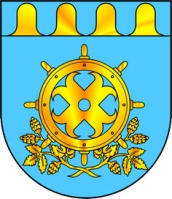 ЗВЕНИГОВО МУНИЦИПАЛ РАЙОНЫН  ДЕПУТАТ – ВЛАКЫН ПОГЫНЫН  ШЫМШЕ СОЗЫВШЕСОБРАНИЕ ДЕПУТАТОВ ЗВЕНИГОВСКОГО МУНИЦИПАЛЬНОГО РАЙОНАСЕДЬМОГО СОЗЫВА